EASTER CHORAL MEETING PRAGUE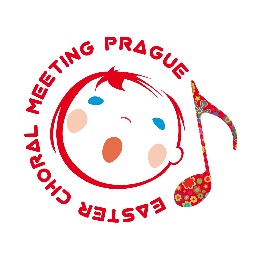 APPLICATION FORMName of the choir (please write in block letters – this official name will appear in all printed materials):	……….Name of the group leader::	Contact address of the choir´s leader:	 Telephone (daytime): ............................Fax:.........................Email:	Total number of persons: .............. singers:..............accompanying persons:	WE BOOK THE FOLLOWING DATE AND PACKAGE:□ 	Easter (19th-21st April 2019)			□	12th-14h April			□	26th-28th April				□ 3 nights			□ 2 nights□	3rd-5th May 2019			- No. 1 (a*** centrally located hotel) for:.......………….……………………..….........….persons - No. 2 (a *** hotel) for:.....…………………………………………………...………….....persons- No. 3 (a simple ** hotel) for:.....………………………......………...………………….....persons- No. 4 (a simple ** hotel with breakfast) for:…………......………...………………….....persons (except Easter)Requested division of rooms:.......................................................................................……….	Expected arrival (date, time) at the hotel.	Date of departure: 	We will travel (by bus, air, train etc.): 	We book further services:	Transfer airport – hotel- airport:Transfers in Prague – hotel – festival venue - hotel, etc.:Black light theatre performance:marionette opera performance:river cruise:extra night:extra meals: *Please mark one of the options offered. Please, fill in this registration form together with a biography of your choir and send it back to us by 10th   November 2018-Easter or 5th January 2019-other dates at our address. Tesnov 9, 110 00 Praha 1, Tel: 00 420  24 81 35 80, 24 81 44 58, Fax: 00 420 2 24 81 26 12, e-mail festivals@orfea.cz, incoming@orfea.cz, - , which is also responsible for booking of accommodation.